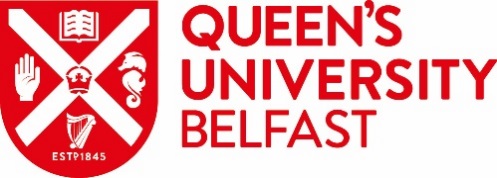 APPLICATION FOR FLEXIBLE RETIREMENTSections 1 and 2 of this form should be completed by the applicant and forwarded to their Head of School/Director by 12 January 2024.The Head of School/Director should complete Section 3 and email the completed form to Reward@qub.ac.uk by 2 February 2024.  (A copy should also be sent to the applicant).A Flexible Retirement Panel will be convened to make the decision regarding the outcome of this request.	Section 1 – Applicant Details		Section 1 – Applicant Details	Staff Number 	Full Name Position School / Directorate / Unit Date Section 2 – ArrangementsSection 2 – ArrangementsBackground explanation to support application.Background explanation to support application.Please state your current working pattern (days / hours / times worked).Please state your current working pattern (days / hours / times worked).Dates of any previous requests made.Dates of any previous requests made.Please state the working pattern you would like to work in the future (days/hours/times).  Please also include details of any further 2nd flex you wish to take before retiring in full (NB: 2nd flex is only available to members of USS).Please state the working pattern you would like to work in the future (days/hours/times).  Please also include details of any further 2nd flex you wish to take before retiring in full (NB: 2nd flex is only available to members of USS).Please state the impact of new working pattern and how it can be accommodated. Please state the impact of new working pattern and how it can be accommodated. Please state the date you would like your flexible retirement period to end, and for full retirement to commence - this is normally within four years (or five in some exceptional circumstances) of the start of the flexible retirement period.NB: Flexible Retirement will commence on 1 August unless otherwise stated.Please state the date you would like your flexible retirement period to end, and for full retirement to commence - this is normally within four years (or five in some exceptional circumstances) of the start of the flexible retirement period.NB: Flexible Retirement will commence on 1 August unless otherwise stated.Have you obtained calculations from the University’s Pensions Office?                                Have you obtained calculations from the University’s Pensions Office?                                Please submit this form to your Head of School/Director to complete Section 3.Please submit this form to your Head of School/Director to complete Section 3.Section 3 – Head of School/Director RecommendationSection 3 – Head of School/Director RecommendationAs Head of School/Director you should arrange to meet with the employee by no later than Wednesday 31 January to discuss the request and make your recommendation. Please tick as appropriate:              Support Request  	Do Not Support Request  Please provide an explanation which summarises the basis upon which you have reached your decision. Where you are supporting the request, you need to specifically address how the quality of service will be maintained.As Head of School/Director you should arrange to meet with the employee by no later than Wednesday 31 January to discuss the request and make your recommendation. Please tick as appropriate:              Support Request  	Do Not Support Request  Please provide an explanation which summarises the basis upon which you have reached your decision. Where you are supporting the request, you need to specifically address how the quality of service will be maintained.HoS/Director NameSchool/DirectorateDate